Define Continental Drift:The proposed idea from Alfred Wegner in 1800 that stated the continents were drifting away from each otherWhat is Pangaea?245 million years ago the continents were joined in a single land massHow is fossil and rock formation evidence used to provide evidence of Pangaea? Describe discussing the image. 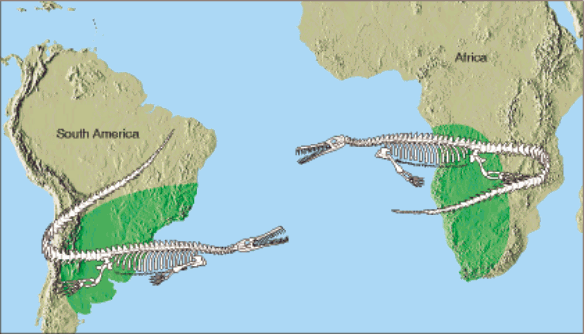 Define the Theory of Plate Tectonics:The idea that the lithosphere is broken into pieces called tectonic platesWhat are two pieces of evidence that support the theory of plate tectonics?Fossils and mountain ranges; same climate conditionsCircle the correct answers, increases or decreases: As depth increases / decreases density, temperature, and pressure increases / decreases.What is the difference between the physical and chemical layers of Earth? 	Chemical: sorted by kinds of chemicals and amountsPhysical: sorted by physical traits (solid, liquid, rigid)What are similarities and differences between the crust and the lithosphere?Crust: upper most rigid layer; chemicalLithosphere: upper most rigid; physicalDescribe Asthenosphere.   Describe the Mesosphere.What causes the tectonic plates to move? Describe how that process works.Convection Currents in upper asthenosphere/mantle. Convection- warm; less dense matter rises.What is the difference between oceanic crust and continental crust?Oceanic: under oceans, thinner, more denseContinental: under continents; thick; less denseCompare and Contrast the Inner and Outer Core.Inner core: Solid, denser, hotterOuter Core: liquid, less dense, coolerFree Space Below! - Write or draw anything else you remember about Earth’s Layers, Continental Drift, or Tectonic Plate!AsthenosphereMesospherePlastic RockMiddle Layer; Largest LayerConsists of MantleConsists of Mantle250 km2,550 km  Name of layer ->Inner CoreOuter CoreMantleCrustTemperature    4,000-5,000                    ºC 3,000-4,000 ºC __1,000-3,000_________ºC 0-1,000 ºC Density Densest2nd most dense2nd least denseLeast Dense Composition Iron and Nickel Iron and nickelMagnesium, Aluminum, SodiumAluminum; Sodium; OxygenPhysical Properties SolidLiquidSemi-solid molten rock RigidThickness              km 2,200 km                    km 5-70 km 